Сценарий викторины к Международному дню родного языкаУчастникиведущий, участники викторины, зрители (взрослые и дети).Цельпознакомить с малоизвестным праздником.Задачисформировать бережное отношение к родному языку, познавательное времяпрепровождение.Материалыв зале развешаны портреты Российских писателей и ученых; карточки разных цветов для сигнализации ответа; приятная музыка для фона.Оборудованиепроектор; экран; ноутбук.Примерное время1.5 – 2 часа.мероприятие проводится в помещении.Ход мероприятия:(В зале играет приятная музыка, зрители заходят в зал.)Ведущий: Здравствуйте дорогие друзья, уважаемые гости. Каждый народ — это неповторимая культура, история, традиции, образ жизни. И, конечно же, язык.В революционной России 1917 года насчитывалось 193 языка, а на момент подписания соглашения о распаде СССР в декабре 1991 года — только 40. Ежегодно исчезало в среднем два языка. В настоящее время в России 136 языков находятся в опасности исчезновения, а 20 уже признаны мертвыми. Специалисты считают, что для выживания языка необходимо, чтобы на нем говорило по меньшей мере 100 тысяч человек. Во все времена языки зарождались, существовали, затем вымирали, иногда даже не оставив следа. Но никогда ранее они не исчезали настолько быстро, как в 20 веке. С возникновением новых технологий национальным меньшинствам стало еще труднее добиться признания своих языков. Ведь язык, не представленный сегодня в интернете для современного мира, «не существует».В целом мире насчитывается от 3 до 5 тысяч разных языков. Среди них так называемые мировые языки – русский, английский, французский, немецкий, испанский.В Международный день родного языка все языки признаются равными, поскольку каждый из них уникален, каждый несет живую частицу народа, которую мы должны оберегать.Ведущий: И так, наша сегодняшняя викторина начинается. Я приглашаю за игровые столы наших участников, а пока они занимают свои места я представлю жюри.Нам предстоит пройти 3 конкурса и финал.1 конкур. Вопросы с вариантами ответов;2 конкурс. Вопросы без вариантов ответов;3 конкурс. Ребусы;Финал.За каждый правильный ответ участники команды получают по 1 баллу, в финале можно получить 15 баллов. Если условия понятны, мы начинаем!1 конкурс. Вопросы с вариантами ответов:1. С какого года отмечается Международный день родного языка?2000199920202. Сколько в мире насчитывается языков?Около 6000Свыше 10000Около 50003. Какая библейская легенда повествует о появлении разных языков?Легенда о Вавилонской башнеЛегенда о Всемирном потопеЛегенда о сотворении мира4. Что такое пословица?Прозаическое произведение небольшого объемаНародное изречение в поучительной формеИзображение или выражение, нуждающееся в разгадке5. Дополните пословицу: «Говори по делу, …..»Думай дваждыБудь своему слову господинЖиви по совести6. Как располагаются слова в словарях?По алфавитуПо смыслуПо желанию автора7. В каком году началась работа по созданию первого толкового словаря русского языка?1783163818638. Этот словарь автор составлял более полувека. В словаре около 200 000 слов, при этом его можно читать как энциклопедию. О каком словаре речь?Толковый словарь В. В. ДаляТолковый словарь С. И. ОжеговаТолковый словарь Д. Н. Ушакова9. Сколько лет Владимир Даль составлял свой словарь»?24 года53 года40 лет10. Из чего состоят слова в письменной речи?Из буквИз звуковИз предложенийВедущий: Мы завершили 1 конкурс. Подведем его итоги, попрошу жюри огласить результаты первого конкурса. Переходим ко второму.2 конкурс. Вопросы без вариантов ответов:1. Это слово означает некую постройку и у русских, и у татар, но в России — маленькую и неказистую, а у татар — дворец, да и только! Что это за постройка? (Сарай)2. Каким одним глаголом можно заменить все эти фразеологические обороты: «бить баклуши», «гонять лодыря», «сидеть сложа руки»? (Бездельничать)3. Название какого вида спорта пришло к ним из английского языка, но восходит оно все-таки к старофранцузскому слову «палка»? (Хоккей от старофранцузского «hocguet»).4. Назовите русским словом то, что в дословном переводе с английского называется «поросячий банк». (Копилка)5. У Михаила Юрьевича Лермонтова в поэме «Демон» есть такая строфа:«На воздушном океанеБез руля и без ветрилТихо плавают в туманеХоры стройные светил».Что означало старорусское слово «ветрило»? (Парус)6. В латинском языке это слово обозначало «сидение». Сейчас — время сдачи экзаменов у студентов. (Сессия)7. Это французское слово означает «сорок дней». Мы так называем санитарные мероприятия для предупреждения распространения заразных болезней. (Карантин)8. Какая порода собак получила свое название от английского слова «игрушка» и латинского слова «земля»? (Той-терьер)9. В названии какой конфеты чувствуется холод? (Леденец)10. Какая известная нам порода собак была выведена в Испании, что и отразилось в ее названии? (Спаниель)11. Тюркские народы так называли ставку хана, а мы так называем беспорядочную, неорганизованную толпу. (Орда)12. Это немецкое слово произошло от латинского «первый». Сейчас мы им называем юного члена царствующего дома. (Принц)13. «Была у зайца избушка лубяная, а у лисы — ледяная».(Русская народная сказка)Из чего была сделана заячья избушка?(«Лубяной» — значит сделанный из древесины липы или вяза, то есть из тех деревьев, кора которых шла на лапти)14. Какая буква самая молодая в русском алфавите? Известен ее создатель, у нее есть «день рождения», и в 1997 году ей исполнилось 200 лет. (Ё. в 1797г. Писатель Николай Михайлович Карамзин в своем альманахе стихов впервые использовал букву ё.)15. Перечислите по порядку с помощью наречий пять дней недели, не называя ни числа, ни названия дня. (Позавчера, вчера, сегодня, завтра, послезавтра.)16. Определите одушевленными или неодушевленными являются существительные мертвец, покойник, умерший (одушевлёнными).17. Из какого фразеологизма марсиане могли бы заключить, что у человека не две ноги, а больше? (Бежать со всех ног.)18. Какие знаки препинания могут стоять в начале предложения? (Многоточие, тире, кавычки.)Ведущий: Вот и второй конкурс позади. Жюри подводит его итоги, а мы переходим к 3 конкурсу.3 конкурс. Ребусы: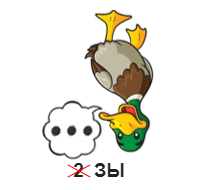 язык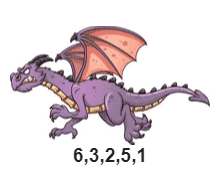 народ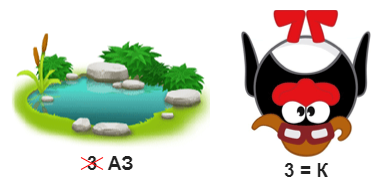 праздник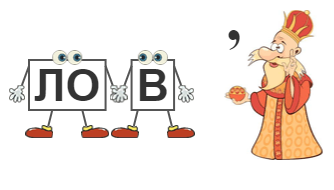 словарьВедущий: позади 3 конкурса, и я попрошу наше жюри подвести итоги 3 конкурса. И теперь мы переходим к финалу.Финал: Ведущий: В финале нашим командам предстоит по очереди называть имена русских мастеров слова (писателей). Та команда, которая сможет назвать писателя последней, побеждает! Давайте начинать.Ведущий: Наша викторина завершена. Я прошу наше жюри подвесит итоги игры и приглашаю команды на сцену для награждения.Ведущий: Цените свой язык и культуру страны в которой вы родились и живете. Наше наследие – это невероятная драгоценность, благодаря которой мы самобытны и едины. С праздником дорогие друзья! С Международным днем родного языка!© Материал из Справочной системы «Культура»
https://cult.dev.ss.aservices.tech
Дата копирования: 25.12.2023